Workshops ‘Oog voor complexiteit’ Landelijk Congres PsychodiagnostiekDonderdag 25 november 2021Workshop 1 (op locatie + online mogelijk) 					                                     Titel:	Alternatief Model voor Persoonlijkheidsstoornissen: illustratie van de klinische bruikbaarheid van het nieuwe model voor persoonlijkheidsstoornissenAbstract:	Abstract: Het alternatieve model voor persoonlijkheidsstoornissen integreert heel wat klinische en empirische tradities en kennis in een nieuwe model waarin persoonlijkheidsstoornissen enerzijds worden beschreven vanuit de kenmerkende beperkingen in zelf- en interpersoonlijk functioneren (Criterium A) en anderzijds worden getypeerd door maladaptieve persoonlijkheidstrekken (Criterium B). Dat maakt een rijkere beschrijving mogelijk van persoonlijkheidsproblemen, die bovendien informatiever is voor de behandelaar die aan de slag gaat met deze cliënt. In deze workshop wordt aan de hand van casusmateriaal de klinische bruikbaarheid van dit nieuwe model gedemonstreerd.Docent:	Joost Hutsebaut Joost is klinisch psycholoog. Hij werkt als behandelaar en onderzoeker bij de Viersprong. Daarnaast is hij ook verbonden aan het Kenniscentrum Persoonlijkheidsstoornissen en de Tilburg University. Hij is hoofonderzoeker op de Diagnostieklijn binnen de Viersprong en deed heel wat onderzoek naar het alternatieve model. Daarnaast heeft hij ook uitgebreide klinische ervaring met dit model.  Workshop 2 (alleen op locatie mogelijk) 						                  Titel:		Het Bottom up model van diagnostiek: van hypothesen genereren naar hypothesen toetsenAbstract:	In veel richtlijnen voor casuïstiek (BAPD-BIG opleidingen) domineert het hypothese toetsende model. Dat model zou de psychodiagnostiek een wetenschappelijke status geven. Het hypothese toetsend model is een top down procedure, dat uitgaat van enkele premissen, die niet stroken met de huidige body of kowledge m.b.t. psychopathologie. Het gaat er namelijk vanuit dat stoornissen en problemen van elkaar zijn te onderscheiden, wel of niet aanwezig zijn en dat psychopathologie scherp onderscheiden kan worden van normaliteit.  Er is echter geen scherpe grens te trekken tussen wat wel of niet afwijkend is. Er is een vloeiende overgang tussen normaliteit en psychopathologie, psychopathologie kan variëren van mild tot ernstig, kan subklinisch zijn en is in feite een netwerk van dynamisch met elkaar interacterende clusters van symptomen/verschijnselen. Daarnaast wordt steeds meer gedacht in termen van spectra van psychopathologie, waarin verschillende verwante stoornissen en symptomen worden ondergebracht. In deze lezing is aandacht voor een alternatief model: het hypothese genererende/heuristische model, waarbij het diagnostisch proces wordt opgevat als een stapsgewijze procedure en waarin bottom-up wordt gewerkt. In dit model staan in de eerste stap NVM/NKPV en MMPI-2 en TAT centraal. De NVM/NKPV en de MMPI meten de basale dimensies van psychopathologie over state en trait heen. Analyse van TAT narratieven geeft zicht op sociaal emotionele informatieverwerking. Alle gegevens  worden in de context van elkaar en de gepresenteerde problemen beschouwd om te komen tot hypothesen over wat er mogelijk aan de hand is en met welke ernst en hoe problemen met elkaar kunnen samenhangen. In feite komt men tot een individuele casusconceptualisatie en kan men signalen opvangen voor bijkomende condities als ASS, trauma of psychosegevoeligheid. Deze hypothesen kunnen in een tweede stadium worden getoetst met behulp van stoornis specifieke instrumenten, door het bevragen van derden en het volgen van het beloop.Docent:	Prof. Dr. E.H.M. Eurelings-Bontekoe, em. bijzonder hoogleraar universiteit LeidenWorkshop 3 (alleen op locatie mogelijk) 						                             Titel:		Uitdagingen bij het classificeren van persoonlijkheidsstoornissen bij migranten en etnische minderhedenAbstract:	Behandelaren staan tegenwoordig voor de taak persoonlijkheidsstoornissen te classificeren in een cultureel zeer diverse patiëntenpopulatie. In deze workshop wordt ingegaan op het risico van zowel onder- als overdiagnostiek van persoonlijkheidsproblematiek bij patiënten met een migratie-achtergrond / cultureel diverse achtergrond. Er wordt aan de hand van cases besproken hoe migratieprocessen en culturele factoren een klinisch beeld kunnen doen lijken op persoonlijkheidspathologie, of hoe migratieprocessen pre-existente (sub)klinische persoonlijkheidsproblematiek kunnen activeren of verergeren. Ook wordt ingegaan op hoe culturele factoren verward kunnen worden met persoonlijkheidsproblematiek, en hoe culturele factoren onderliggende persoonlijkheidsproblematiek juist kunnen maskeren. De voertaal is Nederlands.Docent: 	Ardalan Najjarkakhaki is GZ-psycholoog en psychotherapeut in opleiding bij i-psy; Samrad Ghane is klinisch psycholoog, medisch antropoloog en specialismeleider Culturele PsychiatrieWorkshop 4	(op locatie + online mogelijk) 		Titel:		Stand van zaken in de ontwikkeling van de MMPI-3 en de verschillen tussen de MMPI-3 en de eerdere MMPI-2 en -RFAbstract:	Nadat de MMPI-3 vorig jaar in de Verenigde Staten is gepubliceerd, wordt momenteel in Nederland het onderzoek uitgevoerd voor publicatie. In de workshop gaan wij in op de totstandkoming van deze versie en de verschillen met de MMPI-2 en de MMPI-2-RF.Er wordt nader ingegaan op de toepassingsgebieden van de test en de rol van de test in de toekomst van de psychodiagnostiek. Indien de voortgang van het onderzoek het toe laat worden er profielen van de nieuwe test ingebracht. Het geheel is een interactieve workshop waarbij de deelnemers beleven hoe de nieuwe test een rol kan gaan spelen in hun praktijkwerkzaamheden.Docent:	Sander Pas - psycholoog en projectcoördinator bij het MMPI-3 onderzoek		Theo Bögels - GZ-psycholoog en deskundige van de MMPIWorkshop 5 (op locatie + online mogelijk) 			                                                               Titel:		“It is not a lie … if you believe in it”: symptoomvaliditeit bij het (neuro)psychologisch onderzoekAbstract:	Een van de belangrijkste taken van de psycholoog is het verrichten van (neuro)psychodiagnostiek bij patiënten met een breed scala aan somatische en psychische ziektebeelden en klachten. Onze aanname daarbij is dat patiënten een betrouwbaar beeld schetsen van hun klachten en hun persoonlijkheid. Ook nemen we aan dat de inzet bij neuropsychologische testen optimaal is. In de klinische praktijk is dit vaak niet het geval. Patienten kunnen klachten en symptomen over(onder)rapporten of onderpresteren bij neuropsychologische tests. Onze klinische blik is onvoldoende om dit betrouwbaar in te schatten. Er is een breed scala aan specifieke tests en vragenlijsten, die ons daarbij wel behulpzaam kunnen zijn (‘symptom validity tests of SVT’s). Deze SVT’s zouden gezien de kennis van nu, standaard onderdeel moeten zijn van het (neuro)psychodiagnostisch onderzoek. Een belangrijke vraag is of en in hoeverre overrapportage en onderpresteren altijd een bewuste handeling of strategie is van patiënten. Aannemelijk is dat slechts een beperkt percentage van de patiënten zich willens en wetens anders voordoet dan hij of zij is en daarmee doelbewust bezig de psycholoog te misleiden (malingeren). Er zijn vele andere oorzaken voor overrapporten en onderpresteren. Gemeenschappelijk daarbij is dat er vaak sprake is van een overgang van ‘other-deception’ naar ‘self-deception’, waarbij ziekteovertuiging is geëvolueerd naar ziektegedrag. Psychologen zijn zich in toenemende mate bewust van het probleem van onderpresteren en overrapporteren. SVT’s worden dan ook steeds vaker gebruikt. Maar wat staat je te doen als je overrapportage en/of onderpresteren hebt vastgesteld? Zet je het onderzoek nog voort? Spreek je de patiënt er op aan.? Hoe leg je het uit, welke metaforen en woorden gebruik je? Wat als de patiënt ontkent? Wat doe je met de andere onderzoeksresultaten? Moet je het rapporteren aan de verwijzer en hoe doe je dat? Deze en nog meer vragen zullen in deze workshop aan bod komen, waarbij de workshopdeelnemers gevraagd wordt zelf casuïstiek in te brengen.Docent:	Prof. Dr. Rudolf Ponds, klinisch neuropsycholoog Workshop 6	(op locatie + online mogelijk) 				                                                Titel:		 Redesiging Psychiatry en het Patterns of Life ProjectAbstract:	Vanaf 2022 hoeven we in de volwassen GGZ geen DSM-classificaties meer naar de verzekeraar te sturen. De DSM komt dus minder centraal te staan. Hoe gaan we daar binnen PsyQ op reageren? Blijven we met mensen praten in termen van DSM-classificaties? Blijft de voornaamste functie van de intake het stellen van een DSM-classificatie? Of gaan we het anders doen? Wij zijn van mening dat onze modellen en taal toe zijn aan een radicaal redesign. Dat start met visie, een ander verhaal over de mens, wat psychisch welzijn is, wat mentale problemen zijn, een visie op de taal die we gebruiken, en op wat de kerntaken van het GGZ-netwerk van de toekomst zouden moeten zijn. Zo’n visie stelt ons in staat de duurzaamheid van onze huidige praktijken te beoordelen, te leren welke dingen we moeten versterken en uitbreiden, waar we mee moeten stoppen, en wat we nog moeten ontwikkelen. Visie is een stip aan de horizon die ons helpt het systeem in beweging te brengen en middels transitie-experimenten te transformeren in de gewenste richting. En heel concreet levert het andere modellen taal op om onze hulp en werkprocedures op te baseren. Tijdens deze lezing schets David van den Berg het transitieproces waar Redesigning Psychiatry (RP) aan bij wil dragen, hoe we dat doen, de alternatieve taal en modellen die RP ontwikkelt, en enkele van de concrete transitie-experimenten die momenteel uitgevoerd worden. Na korte discussie vervolgt promovendus Jim Driessen met een presentatie van het Patterns of Life project (POL), de doelstellingen, werkwijze en achterliggende theoretische diagnostische modellen. Hij presenteert de Patterns of Life List (POLL) en de digitale POLLY tool waarmee we in een proeftuin binnen PsyQ gaan experimenteren met een andere intake en ander diagnostisch model. Jim schets ook hoe POLL en POLLY op termijn samen gaan komen. Aan het einde is er voldoende ruimte voor discussie over http://www.redesigningpsychiatry.orghttps://www.patternsoflife.nl		Doelstelling van de scholing:•	Waarom moeten we de GGZ en de taal en modellen die we gebruiken radicaal herontwerpen? •	Hoe op visie gedreven wijze toe te werken naar een andere GGZ•	Bekend met het Patterns of Life project, waar dit op gebaseerd is, en wat dit op gaat kunnen leveren voor de organisatie.Docent:	David  van den Berg - klinisch psycholoog, hoofd mark van der gaag research centre, specialismeleider psychosen Parnassia GroepJim Driessen  - psycholoog, promovendus patterns of life projectWorkshop 7 (alleen op locatie mogelijk) 					                                             Titel:		Metaliseren bevorderende therapie bij Kinderen (MBTK): de diagnostiekfaseAbstract:	Vaak blijkt dat bij gedrags- en emotionele problemen bij kinderen problemen met metaliseren onderliggend zijn.  Deze kinderen lukt het niet om te komen tot betekenisvol spel. Of zij lijken zich te verliezen in hun spel. Met een metaliseren bevorderende speltherapie in combinatie met oudertherapie kun je de ontwikkeling van het metaliseren weer op gang brengen. In de diagnostiek proberen we te komen tot een metaliserend profiel van het kind en de ouders.In deze workshop wordt dit diagnostiekproces beschreven en getoond, waarbij de theorie over metaliseren en de praktijk verbonden zullen worden.Docent:	Nicole Muller is psychotherapeut, gezinstherapeut, supervisor en opleider, werkzaam bij Centrum Hecht in Leiden Workshop 8 (alleen op locatie mogelijk) 						                                                Titel:		Screening en diagnostiek van Complexe PTSS en Dissociatieve Stoornissen  Abstract:	Hulpverleners hebben regelmatig te maken met cliënten die dissociëren, ptss klachten hebben en symptomen die passen bij identiteits-, persoonlijkheids- of gehechtheidsproblematiek. Cliënten vertellen veel meegemaakt te hebben, vaak speelt een combinatie van emotioneel-affectieve verwaarlozing, ingrijpende gebeurtenissen in de jeugd of het latere leven. Ook komt het voor iemand juist amper herinneringen aan nare ervaringen of de jeugd heeft. Het onderscheid is vaak lastig tussen de begrippen en de diagnostiek van complex trauma, complexe PTSS (CPTSS), PTSS met (borderline) persoonlijkheidsstoornis en dissociatieve stoornissen. Bij deze workshop wordt ingegaan op de overlap en de verschillen tussen deze begrippen/stoornissen en de diagnostiek van (C)PTSS en dissociatieve stoornissen. Besproken wordt welke screenings en diagnostische instrumenten gebruikt kunnen worden om PTSS, CPTSS en dissociatieve stoornissen vast te stellen en wat veel voorkomende dilemma’s bij de diagnostiek zijn. Ter illustratie wordt gebruik gemaakt van bespreken van casuïstiek aan de hand van video fragmenten.Docent:	Desiree Tijdink is psychiater, psychotherapeut, supervisor NVP en psychiater/ teamleider behandelzaken Transit TRTC bij GGZ Centraal, Centrum voor Psychotherapie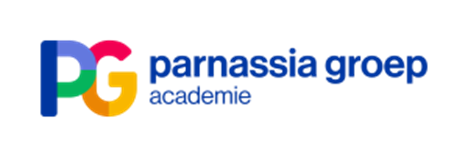 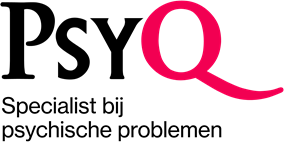 Deze dag wordt georganiseerd door PsyQ Nederland in samenwerking met Parnassia Groep, Parnassia Groep Academie en Specialismegroepen